بسم الله الرحمن الرحيمجدول الدروس والمحاضرات عن بعد شعبة الدراسات الإسلاميةالأستاذ عبد اللطيف تلوانأولا: التدريس/ مسلك الإجازةثانيا: التدريس /مسلك الماسترثالثا: التأطير/مسلكي الإجازة والماسترالوحدةالطلبة المستفيدوناليوم المجال الزمنيالطريقة المعلوماتيةالمستند البيداغوجيعلم التجويدالفصل السادسمسار القرآن والحديثالخميس20:00 إلى 22:00قناة على تلغرامhttps://t.me/ta3allamattajwidمجموعة تفاعلية على تلغرام:https://t.me/joinchat/LTFx5Bsj5R3q6wYKDfH_pwأصول الدينالفصل السادسمسار العقيدة والفكرالإثنين20:00 إلى 22:00وات ساب:مجموعة أصول الدين والشرائع السماوية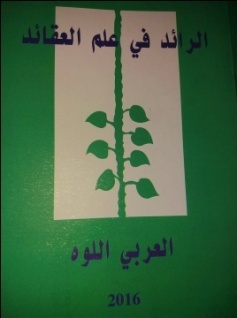 الشرائع السماويةالفصل السادسمسار العقيدة والفكرالأربعاء20:00 إلى 22:00وات ساب:مجموعة أصول الدين والشرائع السماويةالوحدةالطلبة المستفيدوناليوم المجال الزمنيالطريقة المعلوماتيةالمستند البيداغوجياختلاف القراءات القرآنية  وأثره على التفسير بالغرب الإسلاميالفصل الثانيماستر الدراسات القرآنية بالغرب الإسلامي: قضايا ومناهجالجمعة20:00 إلى 22:00منصة التعليم عن بعد زوم: ماستر الدراسات القرآنية بالغرب الإسلاميعروض الطلبة الباحثين ومناقشتها التصنيف الحديثي وطبقات المكتبة الحديثية عبر التاريخالفصل الثانيماستر الدراسات الحديثية وقضايا العصرالثلاثاء20:00 إلى 22:00مجموعة على الوت ساب:مجموعة وحدة التصنيف الحديثي وطبقات..عروض الطلبة الباحثين ومناقشتهاالوحدةالطلبة المستفيدوناليوم المجال الزمنيالطريقة المعلوماتيةالمستند البيداغوجيتأطير مشروع نهاية الدراسةالفصل السادسمسلك الدراسات الإسلاميةالسبت20:00 إلى 22:00مجموعة على الفايسبوك: https://www.facebook.com/groups/978654075828334/ملتقى الطلبة الباحثين تحت إشراف الأستاذ عبد اللطيف تلوان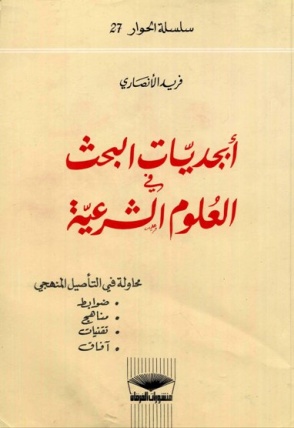 رسائل الماسترالفصل الرابعماستر الدراسات القرآنية بالغرب الإسلامي: قضايا ومناهجالأحد20:00 إلى 22:00مجموعة على الفايسبوك: https://www.facebook.com/groups/360595534483116/ملتقى الطلبة الباحثين تحت إشراف الأستاذ عبد اللطيف تلوان